
Assessment Committee Agenda
Tuesday, May 17, 2022, 12:30 pm-1:20 pm
https://cccconfer.zoom.us/j/91697291171 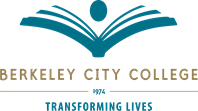 (additional Zoom details are at end)Berkeley City College’s mission is to promote student success, to provide our diverse community with educational opportunities, and to transform lives. The college achieves its mission through instruction, student support and learning resources which enable its enrolled students to earn associate degrees and certificates, and to attain college competency, careers, transfer, and skills for lifelong success.Required Membership:  (Attended = marked with “X”, Partial Attendance “P”)Guests: Join from PC, Mac, Linux, iOS or Android: https://cccconfer.zoom.us/j/91697291171Or iPhone one-tap (US Toll):  +16699006833,91697291171#  or +13462487799,91697291171# Or Telephone:    Dial:    +1 669 900 6833 (US Toll)    +1 346 248 7799 (US Toll)    +1 253 215 8782 (US Toll)    +1 312 626 6799 (US Toll)    +1 646 876 9923 (US Toll)    +1 301 715 8592 (US Toll)    Meeting ID: 916 9729 1171    International numbers available: https://cccconfer.zoom.us/u/ad6cNjvDRxOr an H.323/SIP room system:    H.323: 162.255.37.11 (US West) or 162.255.36.11 (US East)     Meeting ID: 916 9729 1171    SIP: 91697291171@zoomcrc.comOr Skype for Business (Lync):    SIP:91697291171@lync.zoom.us Adán M. Olmedo, Assessment Coordinator & English Rep Nancy Cayton, Assessment and Curriculum Specialist Jenny Gough, American Sign Language Rep Vacant, Arts and Cultural Studies Rep Benjamin Allen, Business/CIS/Economics Rep Fatima Shah, Counseling Rep Sepi Hosseini, ESOL Rep Heather Dodge, Library/LIS Rep Kelly Pernell, Mathematics Rep  Juan Miranda, Modern Languages Rep Vacant, Multimedia Arts Rep Pieter de Haan, Sciences Rep Susan Khan, Social Sciences Rep  Kuni Hay, Vice President of Instruction
 Laura Ruberto, TLC Coordinator
Agenda ItemDiscussionFollow-up ActionDecisions (Shared Agreement/Resolved or Unresolved?)Meeting called to order (A. Olmedo)Approval of Agenda (A. Olmedo)Review agenda (1 min.)Motion to approve  (1 min.)Approval of Minutes (A. Olmedo)Review 5/3/22 minutes (1 min.)Motion to approve minutes (1 min.)Public Comment (5 min.)The committee will listen to communication from the public on matters that are not on the agenda and are within the committee’s jurisdiction. Under provisions of the Brown Act, the committee is prohibited from discussing or acting on oral requests that are not part of the agenda but may respond briefly. Persons addressing items included on the agenda will be heard at the time the item is considered.Public Comment (5 min.)The committee will listen to communication from the public on matters that are not on the agenda and are within the committee’s jurisdiction. Under provisions of the Brown Act, the committee is prohibited from discussing or acting on oral requests that are not part of the agenda but may respond briefly. Persons addressing items included on the agenda will be heard at the time the item is considered.Agenda ItemDiscussionFollow-up ActionDecisions (Shared Agreement/Resolved or Unresolved?)Assessment Liaisons (N. Cayton)Reminder to check email inboxes for an Adobe Sign form to complete timesheet for Spring 2022 stipend (1 min)Stipends for 22-23 with PeopleSoft 9.2 upgrade (2 min)Confirm Liaisons continuing for 2022-23 (2 min)A-Comm Goals for 22-23 (All)Committee discussion to determine goals for next year (15 min)Reminder: Action Plans from Round 4 (N. Cayton)Action plan items for each area. (5 min)Assessment of IGETC & CSU Breadth Certificates of Achievement (All)Review placement of courses on the assessment matrix for these certificates and discuss next steps. (8 min)Motion to approve the matrix (2 min)Shared Governance SurveyIt’s time to assess A-Comm:  2022 Participatory Governance Self-Evaluation Survey for voting committee members athttps://bcc.az1.qualtrics.com/jfe/form/SV_eqYK1eddlP87r4q(5 min)Other/AnnouncementsWelcome Kelly Pernell as the in-coming Assessment Coordinator!Reminder deadline to submit assessments to Curricunet is June 3rdThanks to everyone for your hard work this semester!Welcome Kelly Pernell as the in-coming Assessment Coordinator!Reminder deadline to submit assessments to Curricunet is June 3rdThanks to everyone for your hard work this semester!Welcome Kelly Pernell as the in-coming Assessment Coordinator!Reminder deadline to submit assessments to Curricunet is June 3rdThanks to everyone for your hard work this semester!Meeting adjournedNext Meeting:See you in September: 9/6/22See you in September: 9/6/22See you in September: 9/6/22Fall 2021-Spring 2022 running totals (inclusive of 5/03/2022 meeting)Member attendance: 138/183 (75%)Guest attendance: 12Action items/resolutions passed (not counting minutes and agenda approvals): 7Member attendance: 138/183 (75%)Guest attendance: 12Action items/resolutions passed (not counting minutes and agenda approvals): 7Member attendance: 138/183 (75%)Guest attendance: 12Action items/resolutions passed (not counting minutes and agenda approvals): 7